BASIC DYES 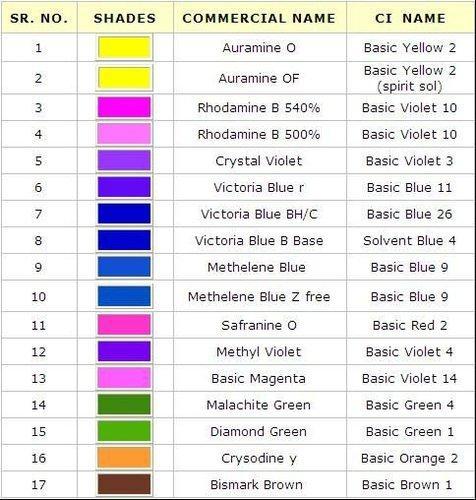 NO.PRODUCT NAMEC.I. NAME C.I. NOCAS NO. 1MYTHYL VOLIET LIQUID 50%BASIC VOLIET 14253584434-47-92MYTHYL VOLIETBASIC VOLIET 14253583968-28-93CRYSTAL VOLIET LIQUID 50%BASIC VOLIET 34255567939-65-54CRYSTAL VOLIETBASIC VOLIET 342555548-62-95ETHYL VIOLET LIQUID 50%BASIC VOLIET 4426006ETHYL VIOLETBASIC VOLIET 4426002390-59-27RODAMINE B LIQUIDBASIC VOLIET 104517064381-99-38RODAMINE BBASIC VOLIET 104517081-88-99MAGENTABASIC VOLIET 144251062-99-510BASIC VIOLET 16 LIQUIDBASIC VIOLET  164801364364-30-111METHYLENE BLUE 2BBASIC BLUE 95201561-73-412 VICTORIA BLUE LIQUID 40%BASIC BLUE 26440458303-79-613VICTORIA BLUEBASIC BLUE 26440452580-56-514BIRRLANT GREEN 50%BASIC GREEN 14204076994-37-115BIRRLANT GREENBASIC GREEN 142040633-03-416 MALACHITE GREEN 50%BASIC GREEN 44200041272-40-617CHRYSODINE Y LIQIUID 35%BASIC ORANGE 21127079234-33-618CHRYSODINE YBASIC ORANGE 211270532-82-119AUROMINE - OBASIC  YELLOW 2410002465-27-220AUROMINE – O OF SPRINT SOLUBLEBASIC  YELLOW 24100021ETHYL AURAMINE BASIC  YELLOW 37410012465-27-222BASIC YELLOW 96 LOIUID BASIC YELLOW 9678181-99-423BISMARK BROWN G LIQUID 50&BASIC BROWN 12100010114-58-624BASIC RED 12 LIQUID  BASCI RED 12480706320-14-525BASIC RED 14 LIQUID  BASIC RED 1412217-48-026BASCIS RED 49 LIQUID BASIC RED 4912270-23-4